Ofício 12/2022					Salto, 17 de fevereiro de 2022Assunto: Esclarecimentos sobre a ocorrência do aluno Jonathan Gomes StranghitiIlma. Sra. Diretora Pedagógica: Maria Madalena BaldiConforme assunto debatido em reunião deliberativa datada de 09/02/2022, este CME solicita à Vossa Senhoria, esclarecimentos a respeito do ocorrido com o aluno acima mencionado, estando sob a guarda do MP na Instituição CASA NAHIM. Este CME, também deliberou enviar o ocorrido à COMISSÃO EDUCAÇÃO ESPECIAL da Diretoria de Ensino Região de Itu/SP. A informação encontra-se anexa ao ofício que foi enviado à CASA NAHIM, assinado por Vossa Senhoria.Certa da costumeira e valiosa contribuição, despeço-me externando protestos de estima e consideração.Cordialmente,Evelize Assunta PadovaniRG 11 502 730 0Supervisão de EnsinoContato para a devolutiva: saltocme@gmail.com 11 4602-8696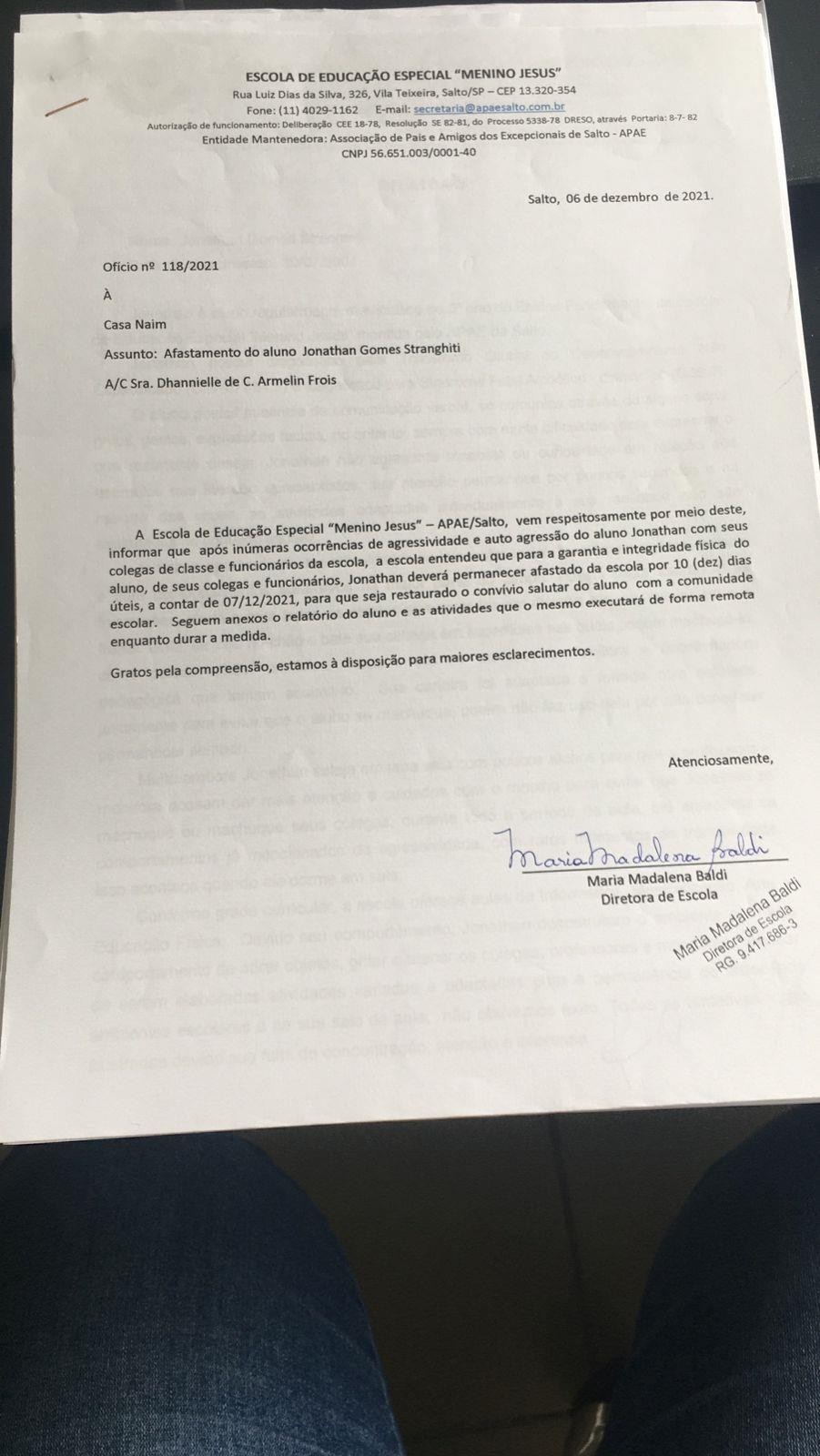 